Руководство для администратора Медицинской Организации по предустановке системного ПО при переводе сервиса «Электронная регистратура» в  он-лайн режимPS. Работы необходимо выполнить на всех серверах, на которых установлена АС «Поликлиника»Зайдите на FTP-сервер МИАЦ  141.0.177.189 Логин –  lpu_user  Пароль - lpu_user  Скачайте  архив    Установка сервиса ЭР_v1.2.rar и разархивируйте его.Установка веб-сервиса.Добавление веб – сервера IIS.Открыть диспетчер сервера.Выбрать раздел «Роли».Если роль «Веб-сервер IIS» не установлена, выбрать «Добавить роль» (Рисунок 1).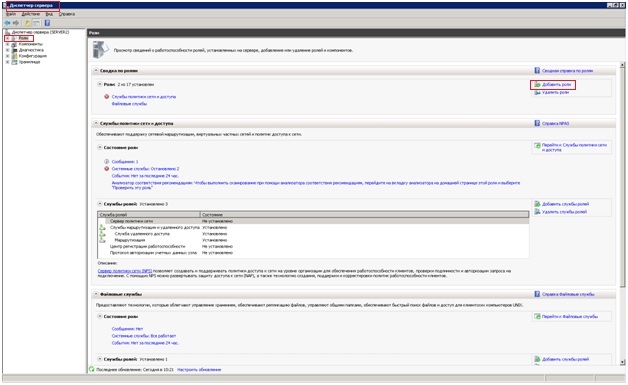 Рисунок 1. Добавление ролиВыбрать Роль сервера «Веб-сервер (IIS)» (Рисунок 2).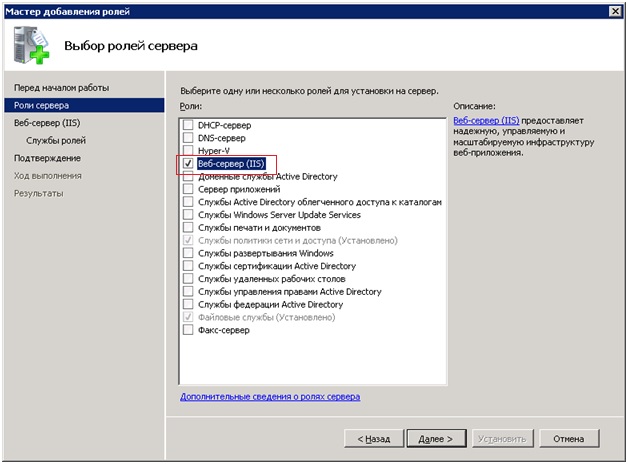 Рисунок 2. Выбор роли сервераВыбрать службы ролей, устанавливаемых для роли сервера «Веб-сервер (IIS)»,  в разделе разработка приложений отмечаем ASP.NET  (Рисунок 3).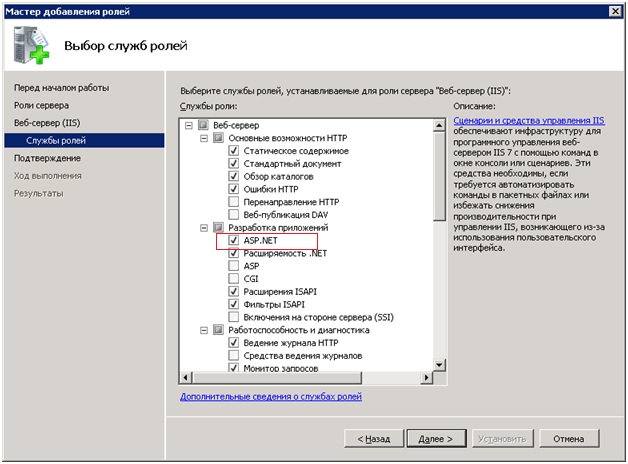 Рисунок 3. Выбор служб ролиДалее следует установка (Рисунок 4).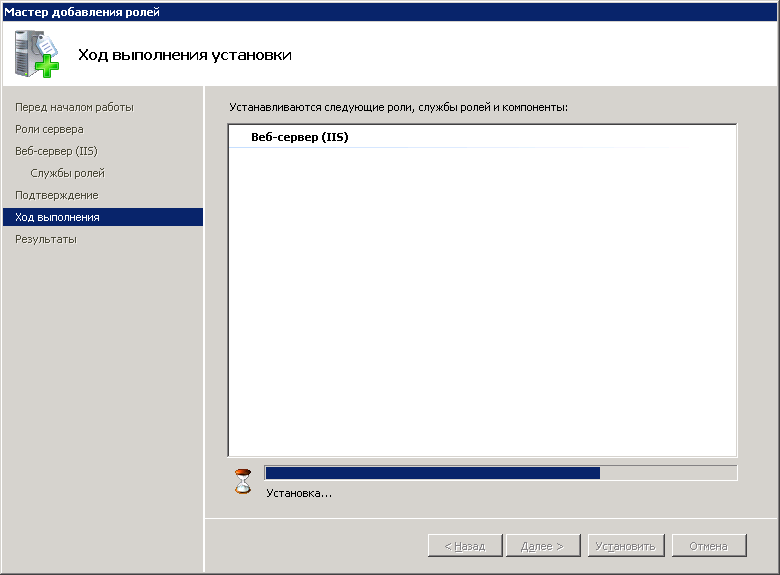 Рисунок 4. Установка выбранных: роли, службы ролей и компонентовУстановка .Net Framework 4.0При отсутствии .Net Framework 4.0 необходимо установить .Net Framework 4.0. (http://www.microsoft.com/ru-ru/download/details.aspx?id=17851 )Если же .Net Framework 4.0 установлен, переход к следующему пункту.Регистрация ASP.NET 4.0 в IISОткрыть консоль cmd.exeПерейти в папку C:\Windows\Microsoft.NET\Framework64\v4.0.30319 Для 64-разрядной ОС -C:\Windows\Microsoft.NET\Framework\v4.0.30319     для 32-разрядной ОС.Выполнить команду «aspnet_regiis /i»Установка компонента IIS веб-развертываниеУстановить компонент Web Deploy 3 через файл WebDeploy_amd64_en-US.msi, который находится в установочном пакете сервиса или через web installer.Развертывание веб-сервисаОткрыть диспетчер сервера -> Роли -> Веб-сервер (IIS) -> Диспетчер служб IIS(Рисунок 5).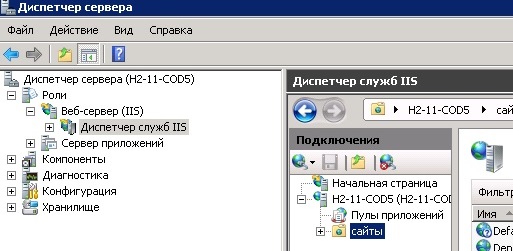 Рисунок 5. Диспетчер служб IISВ диспетчере служб IIS создать новый сайт с названием «MiacERS» и присвоить порт 58888 (Рисунок 6).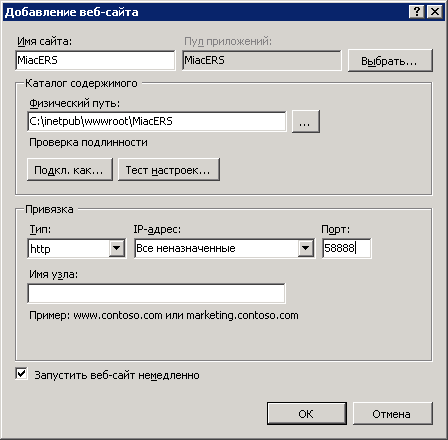 Рисунок 6. Создание веб-сайтаПерейти в раздел пулы приложений.Изменить пул приложения созданного сайта: изменить версию среды .Net Framework на версию 4.0 (Рисунок 7).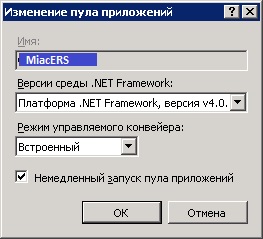 Рисунок 7. Изменение пула приложенияПосле завершения  этого этапа работ позвонить в службу технической поддержки МИАЦ (207-09-36 доб 236) для продолжения настройки.Файлы для установки и настройки веб-сервиса находятся в папке Инсталляционный пакет он-лайн ЭР  приложенного архива Установка сервиса ЭР_v1.2.